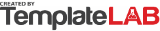 AddressHousehold EmployerHousehold EmployerHousehold Employer1478 Diane StreetAnthony S. ReevesAnthony S. ReevesAnthony S. ReevesDefiance, OH 435122564 Cedarstone Drive2564 Cedarstone Drive2564 Cedarstone DriveSSNDefiance, OH 43512Defiance, OH 43512Defiance, OH 43512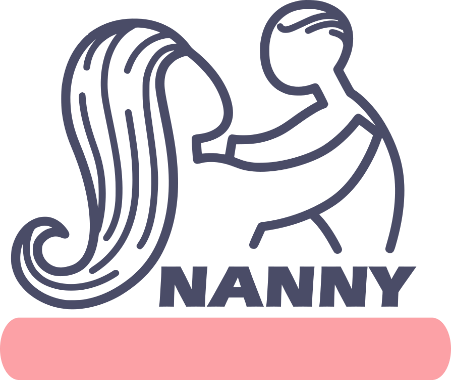 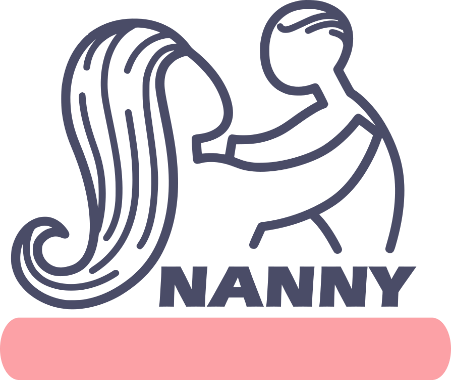 561-51-XXXXPhonePayroll DatePayroll DatePayroll Date(555) 1234 567 89009/01/202309/01/202309/01/2023EmailFor Service DatesFor Service DatesFor Service Datesd.hanna@bestnanny.com08/01/2023 - 08/31/202308/01/2023 - 08/31/202308/01/2023 - 08/31/2023Payroll SummaryChildcare for:This Pay PeriodThis Pay PeriodYear To DateYear To DateJulie Reeves (2 Years Old)Julie Reeves (2 Years Old)This Pay PeriodThis Pay PeriodYear To DateYear To DateEmployee Wages, Taxes, and AdjustmentsEmployee Wages, Taxes, and AdjustmentsRateHoursTotalTotalHourly$18.00120.00$2,160.00$19,440.00Total Gross Pay$2,160.00$19,440.00Taxes WithheldMedicare Employee2.10%$45.36$408.24Social Security Employee7.50%$162.00$1,458.00WA Paid Family and Medical Leave0.30%$6.48$58.32Total Taxes Withheld$213.84$1,924.56Net Pay$1,946.16$17,515.44Employer Taxes and ContributionsEmployer Taxes and ContributionsMedicare Company2.10%$45.36$408.24Social Security Company7.50%$162.00$1,458.00Federal Unemployment0.80%$17.28$155.52WA State Unemployment0.25%$5.40$48.60Total Employer Taxes and ContributionsTotal Employer Taxes and Contributions$230.04$2,070.36Total Employer Costs$2,390.04$21,510.36 © TemplateLab.com  © TemplateLab.com 